                      OBEC ŽIŽELICE     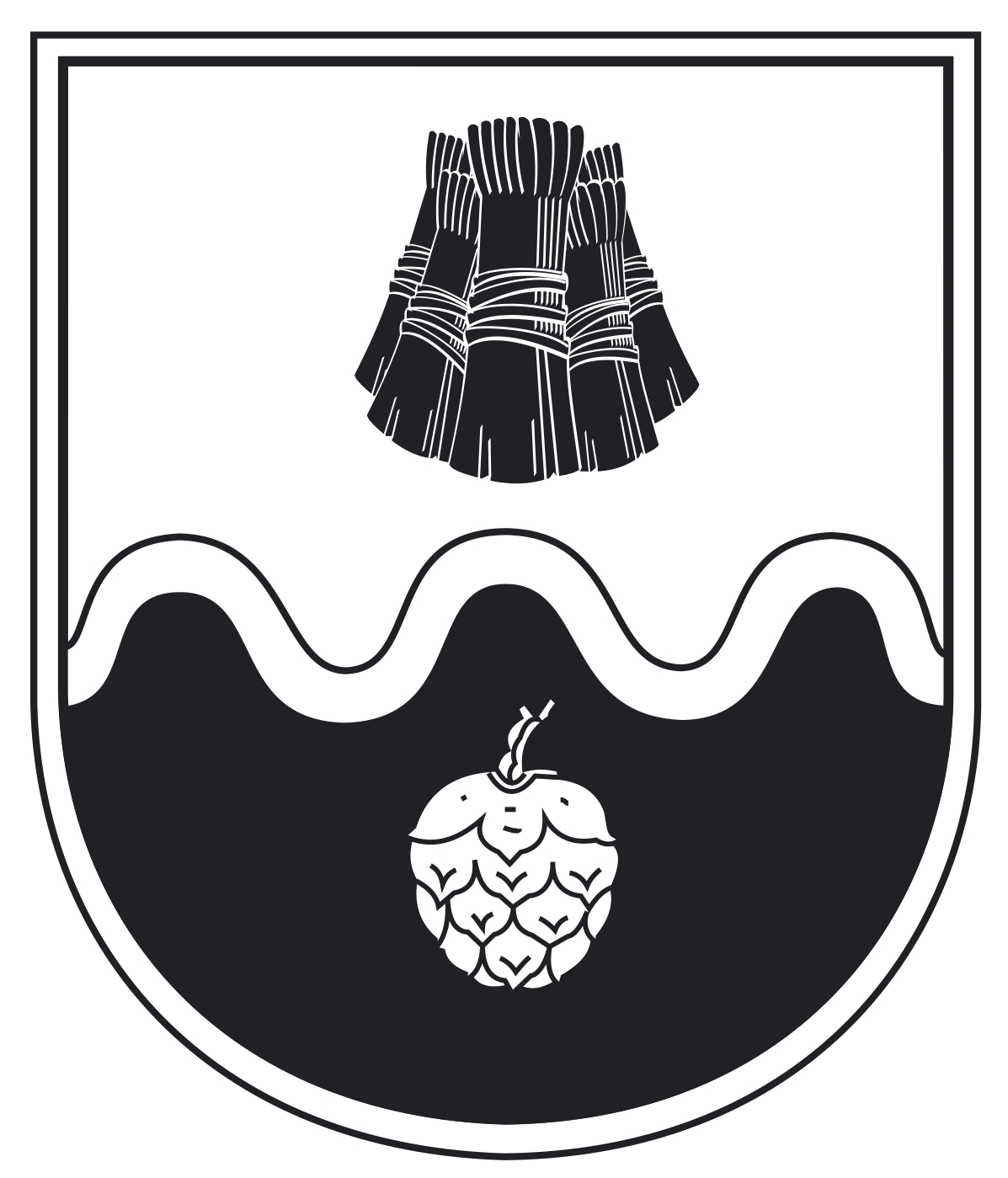 U S N E S E N Í      č.   6/2017VEŘEJNÉHO     ZASEDÁNÍ    OBECNÍHO   ZASTUPITELSTVAZe  dne   22.11.2017        Obecní zastupitelstvo schvaluje: 1. /  Ověřovatelé zápisu veřejného zastupitelstva p.Kot Jiří,Provazník Jan        Program veřejného zastupitelstva          Kontrolu usnesení z minulého zastupitelstva. 2. /  Návrh rozpočtu na rok 2018 a hlavní akce na rok 2018.3./    Rozpočtové změny č.6 dotace na volby,dotace na pracovníky VPP a OAP.4./    Prodej pozemku v k.ú.Stroupeč č.p.430/24 ostatní plocha o výměře 600m2 panu        Provazníkovi Davidu za 50,-Kč/m2.5. /   Prodej pozemku v k.ú.Hořetice č.p.38/18 ostatní plocha o výměře 163m2 panu Miklovičovi         za 50,-Kč/m2.6./    Odměna člena kulturní komise pani Urbánkovou Lenku za přípravu kulturních akcí         roce 2017 ve formě poukazu 2500,-Kč..  Obecní zastupitelstvo bere na vědomí Bod č.9Obecní zastupitelstvo neschvaluje7./   Nabídku firmy DAS pojištění právní ochrany.                           Kvitek  Petr                                                Bc.Makuková Helena                    starosta obce Žiželice                                     místostarostka obce Žiželice